Al Coordinatore del Dottorato SEDEAUTORIZZAZIONE PER DOTTORANDICOGNOME E NOME   	Si autorizza il viaggio in occasione del:PERIODO  	LOCALITA’   	Roma,   	(Firma del Dottorando)(Il Coordinatore del Dottorato)(Visto Il Direttore)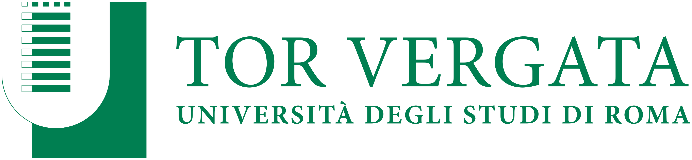 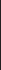 Dipartimento di Fisica

Via Della Ricerca Scientifica, 1 – 00133 Romawww.fisica.uniroma2.itfisica@roma2.infn.itC.F. 80213750583P. I. 02133971008